Meals Served w/ two sides*MINI MEALS $6.99*CURRY CHICKEN – STEW CHICKEN
Jerk Chicken (L) $14 Oxtails (l) $19.50 (Sm) $14 Curry Goat (L) $15.75 Curry Chicken (L) $13.75 Brown Stewed Chicken (L) $13.75 Jerk chicken à la carte w/ hard dough bread$12SidesRice & Peas * White Rice * *Steamed Cabbage * Garden Salad Burgers & ChickenJerk Burger & Fries $12Grilled Chicken Sandwiches $12Jerk WINGS $10 (7) PiecesVisit our website for ourLocations & MenuWebsite: stiritupny1.comStiritupny1@gmail.com@stiritupny1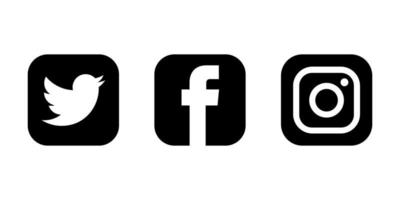 PASTARasta Pasta $15 (V)w/ Chicken $18Stir It Up Special *From Italy to Jamaica*(Pasta w/ fresh Vegetables - Jerk Chicken & Marinara Sauce)$18              Seafood Fish & Chips $14Red Snapper Steamed w/ Fresh Vegetables & Cassava Bammy $20Fried Red Snapper w/ two sides $20Jerk Salmonw/ two sides $20Escovitch Fish $12Steamed porgy $12w/ two sidesSaladJerk Chicken Garden Salad $14Garden Salad $9